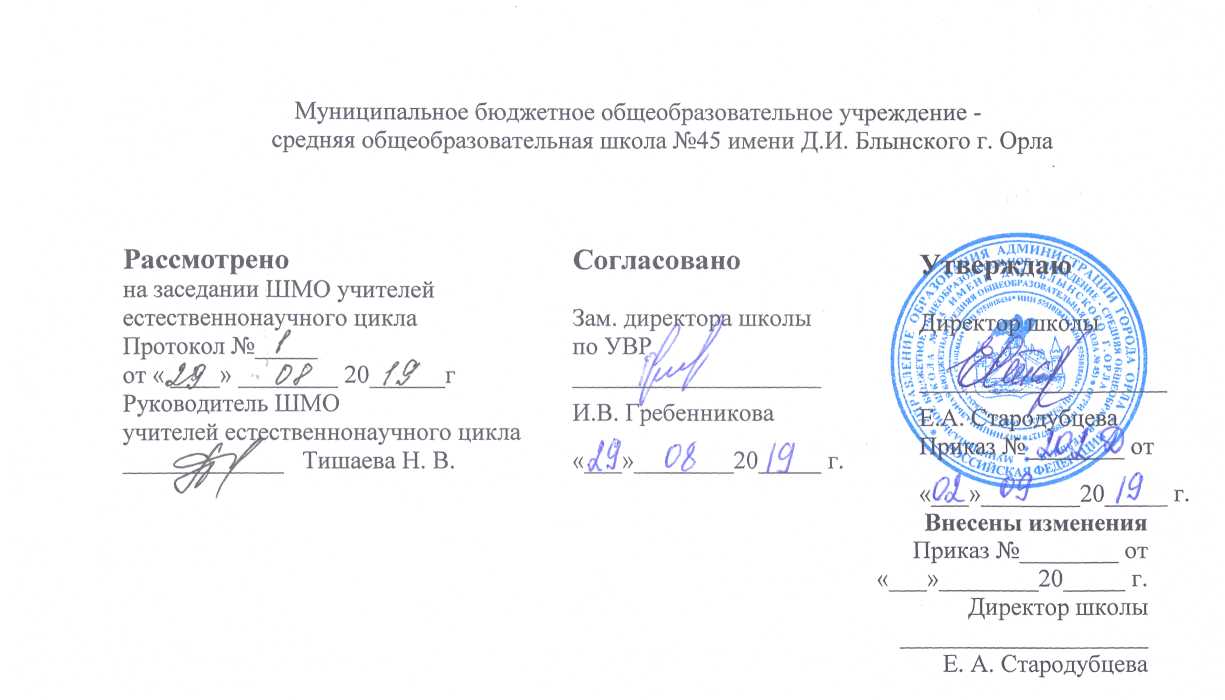 Рабочая программа
Решение задач по биологииуровень образования среднее общее образование нормативный срок освоения 2 годаПланируемые результаты освоения учебного предметаВ результате изучения курса учащиеся научатся понимать:основные положения биологических теорий (клеточная теория; хромосомная теория наследственности; синтетическая теория эволюции; теория антропогенеза); учений (о путях и направлениях эволюции; Н. И. Вавилова о центрах многообразия и происхождения культурных растений; В. И. Вернадского о биосфере);-сущность законов (Г. Менделя; сцепленного наследования Т. Моргана; гомологических рядов наследственной изменчивости; зародышевого сходства;); закономерностей (изменчивости; сцепленного наследования; наследования, сцепленного с полом; взаимодействия генов и их цитологических основ); правил (доминирования Г. Менделя;); гипотез (чистоты гамет, сущности и происхождения жизни, происхождения человека);имена великих ученых и их вклад в формирование современной естественно-научной картины мира;строение биологических объектов: клеток прокариот и эукариот (химический состав и строение); генов, хромосом, женских и мужских гамет; вирусов; одноклеточных и многоклеточных организмов; структуру вида и экосистем;сущность биологических процессов и явлений: хранения, передачи и реализации генетической информации; обмена веществ и превращения энергии в клетке; фотосинтеза и хемосинтеза; митоза и мейоза; развития гамет у цветковых растений и позвоночных животных; размножения; оплодотворения у цветковых растений и позвоночных животных; индивидуального развития организма (онтогенеза); взаимодействия генов; искусственного, движущего и стабилизирующего отбора.Получат возможность научиться:объяснять роль биологических теорий, идей, принципов, гипотез в формировании современной естественнонаучной картины мира и научного мировоззрения; единство живой и неживой природы, родство живых организмов; отрицательное влияние алкоголя, никотина, наркотических веществ на развитие зародыша человека; влияние мутагенов на организм человека; взаимосвязи организмов и окружающей среды; эволюцию видов, человека, биосферы; единство человеческих рас; возможные причины наследственных заболеваний, генных и хромосомных мутаций; причины устойчивости и смены экосистем; необходимость сохранения многообразия видов;решать биологические задачи разной сложности;составлять схемы скрещивания, путей переноса веществ и энергии в экосистемах (цепи питания, пищевые сети);выявлять приспособления организмов к среде обитания; ароморфозы и идиоадаптации у растений и животных; отличительные признаки живого (у отдельных организмов); абиотические и биотические компоненты экосистем; взаимосвязи организмов в экосистеме; источники мутагенов в окружающей среде (косвенно); антропогенные изменения в экосистемах своего региона;сравнивать биологические объекты (клетки растений, животных, грибов и бактерий, экосистемы и агроэкосистемы); процессы и явления (автотрофный и гетеротрофный способы питания; фотосинтез и хемосинтез; митоз и мейоз; бесполое и половое размножение; оплодотворение у цветковых растений и позвоночных животных; внешнее и внутреннее оплодотворение; формы естественного отбора; искусственный и естественный отбор; способы видообразования; макро- и микроэволюцию; пути и направления эволюции) и делать выводы на основе сравнения.Содержание учебного предметаРаздел 1. Биология как наука. Методы научного познания .Тема 1.1. Краткая история развития биологии. Система биологических наук Объект изучения биологии — живая природа. Краткая история развития биологии. Роль биологических теорий, идей, гипотез в формировании современной естественнонаучной системы мира. Система биологических наук.Тема 1.2. Сущность и свойства живого. Уровни организации и методы познания живой природы .Сущность жизни. Основные свойства живой материи. Живая природа как сложно организованная иерархическая система, существующая в пространстве и во времени. Биологические системы. Основные уровни организации живой материи. Методы познания живой природы. Раздел 2. Клетка.Тема 2.1. История изучения клетки. Клеточная теория.Развитие знаний о клетке. Работы Р. Гука, А. В. Левенгука, К. Э. Бэра, Р. Броуна, Р. Вирхова. Клеточная теория М. Шлейдена и Т. Шванна. Основныеположения современной клеточной теории. Роль клеточной теории в формировании современной естественнонаучной картины мира.Тема 2.2. Химический состав клетки.Единство элементного химического состава живых организмов как доказательство единства происхождения живой природы. Общность живой и неживой природы на уровне химических элементов. Органогены, макроэлементы, микроэлементы, ультрамикроэлементы, их роль в жизнедеятельности клетки и организма. Неорганические вещества. Вода как колыбель всего живого, особенности строения и свойства. Минеральные соли. Значение неорганических веществ в жизни клетки и организма. Органические вещества — сложные углеродсодер-жащие соединения. Низкомолекулярные и высокомолекулярные органические вещества. Липиды. Углеводы: моносахариды, полисахариды. Белки. Нуклеиновые кислоты: ДНК, РНК. Удвоение молекулы ДНК в клетке. Принципиальное строение и роль органических веществ в клетке и в организме человека.Тема 2.3. Строение эукариотической и прокариотической клеток.Клеточная мембрана, цитоплазма, ядро. Основные органоиды клетки: эндоплазматическая сеть, аппарат Гольджи, лдаосомы, митохондрии, пластиды, рибосомы. Функции основных частей и органоидов клетки. Основные отличия в строении животной и растительной клеток. Хромосомы, их строение и функции. Кариотип. Значение постоянства числа и формы хромосом в клетках. Прокариотическая клетка: форма, размеры. Распространение и значение бактерий в природе. Строение бактериальной клетки.Тема 2.4. Реализация наследственной информации в клетке.ДНК—носитель наследственной информации. Генетический код, его свойства. Ген. Биосинтез белка.Тема 2.5. Вирусы.Вирусы — неклеточная форма жизни. Особенности строения и размножения. Значение в природе и жизни человека. Меры профилактики распространения вирусных заболеваний. Профилактика СПИДа.Раздел 3. Организм.Тема 3.1. Организм — единое целое. Многообразие живых организмов.Многообразие организмов. Одноклеточные и многоклеточные организмы. Колонии одноклеточных организмов.Тема 3.2. Обмен веществ и превращение энергии.Энергетический обмен — совокупность реакций расщеп ленид сложных органических веществ. Особенности энергетического обмена у грибов и бактерий.Типы питания. Автотрофы и гетеротрофы. Особенности обмена веществ у животных, растений и бактерий. Пластический обмен. Фотосинтез.Тема 3.3. Размножение.Деление клетки. Митоз — основа роста, регенерации, развития и бесполого размножения. Размножение: бесполое и половое. Типы бесполого размножения.Половое размножение. Образование половых клеток. Мейоз. Оплодотворение у животных и растений. Биологическое значение оплодотворения. Искусственное опыление у растений и оплодотворение у животных.Тема 3.4. Индивидуальное развитие организмов (онтогенез).Прямое и непрямое развитие. Эмбриональный и постэмбриональный периоды развития. Основные этапы эмбриогенеза. Причины нарушений развития организма. Онтогенез человека. Репродуктивное здоровье; его значение для будущих поколений людей. Последствия влияния алкоголя, никотина, наркотических веществ на развитие зародыша человека. Периоды постэмбрионального развития.Тема 3.5. Наследственность и изменчивость.Наследственность и изменчивость — свойства организма. Генетика — наука о закономерностях наследственности и изменчивости. Г. Мендель — основоположник генетики. Закономерности наследования, установленные Г. Менделем. Моногибридное скрещивание. Первый закон Менделя — закон доминирования. Второй закон Менделя — закон расщепления. Закон чистоты гамет. Дигибридное скрещивание. Третий закон Менделя — закон независимого наследования. Анализирующее скрещивание. Хромосомная теория наследственности. Сцепленное наследование признаков. Современные представления о гене и геноме. Взаимодействие генов. Генетика пола. Половые хромосомы. Сцепленное с полом наследование. Закономерности изменчивости. Наследственная и ненаследственная изменчивость. Модификационная изменчивость. Комбинативная и мутационная изменчивость. Мутации. Типы мутаций. Мутационные факторы. Значение генетики для медицины. Влияние мутагенов на организм человека. Наследственные болезни человека, их причины и профилактика.Тема 3.6. Основы селекции. Биотехнология.Основы селекции: методы и достижения. Генетика — теоретическая основа селекции. Селекция. Учение Н. И. Вавилова о центрах многообразия и происхождения культурных растений. Основные методы селекции: гибридизация, искусственный отбор. Основные достижения и направления развития современной селекции. Биотехнология: достижения и перспективы развития. Генная инженерия. Клонирование. Генетически модифицированные организмы. Этические аспекты развития некоторых исследований в биотехнологии (клонирование человека).Раздел 4. Вид.Тема 4.1. История эволюционных идей.История эволюционных идей. Развитие биологии в додарвиновский период. Значение работ К. Линнея, учения Ж. Б. Ламарка, теории Ж. Кювье. Предпосылки возникновения учения Ч. Дарвина. Эволюционная теория Ч. Дарвина. Роль эволюционной теории в формировании современной естественнонаучной картины мира.Тема 4.2. Современное эволюционное учение.Вид, его критерии. Популяция — структурная единица вида, единица эволюции. Синтетическая теория эволюции. Движущие силы эволюции: мутационный процесс, популяционные волны, изоляция, естественный отбор; их влияние на генофонд популяции. Движущий и стабилизирующий естественный отбор. Адаптации организмов к условиям обитания как результат действия естественного отбора. Видообразование как результат эволюции. Способы и пути видообразования. Сохранение многообразия видов как основа устойчивого развития биосферы. Главные направления эволюционного процесса. Биологический прогресс и биологический регресс. Причины вымирания видов. Доказательства эволюции органического мира.Тема 4.3. Происхождение жизни на Земле.Развитие представлений о возникновении жизни. Опыты Ф. Реди, Л. Пастера. Гипотезы о происхождении жизни. Современные взгляды на возникновение жизни. Теория Опарина—Холдейна. Усложнение живых организмов на Земле в процессе эволюции.Тема 4.4. Происхождение человека.Гипотезы происхождения человека. Положение человека в системе животного мира (класс Млекопитающие, отряд Приматы, род Люди). Эволюция человека, основные этапы. Расы человека. Происхождение человеческих рас. Видовое единство человечества.Раздел 5. Экосистемы.Тема 5.1. Экологические факторы.Организм и среда. Предмет и задачи экологии. Экологические факторы среды (абиотические, биотические, антропогенные), их значение в жизни организмов. Закономерности влияния экологических факторов на организмы. Взаимоотношения между организмами. Межвидовые отношения: паразитизм, хищничество, конкуренция, симбиоз.Тема 5.2. Структура экосистем.Видовая и пространственная структура экосистем. Пищевые связи, круговорот веществ и превращения энергии в экосистемах. Причины устойчивости и смены экосистем. Влияние человека на экосистемы. Искусственные сообщества — агроценозы.Тема 5.3. Биосфера — глобальная экосистема.Биосфера — глобальная экосистема. Состав и структура биосферы. Учение В. И. Вернадского о биосфере. Роль живых организмов в биосфере. Биомасса Земли. Биологический круговорот веществ (на примере круговорота воды и углерода)Тема 5.4. Биосфера и человек.Биосфера и человек. Глобальные экологические проблемы и пути их решения. Последствия деятельности человека для окружающей среды. Правила поведения в природной среде. Охрана природы и рациональное использование природных ресурсов.Тематическое планирование с указанием часов на освоение каждой темыУчебно-тематическое планирование   «Подготовка  к ЕГЭ  по  биологии»  10 клУчебно-тематическое планирование   «Подготовка  к  ЕГЭ  по  биологии»  11 клКалендарно – тематическое  планирование  «Подготовка  к  ЕГЭ  по  биологии»  10 кл.Календарно – тематическое  планирование  «Подготовка к  ЕГЭ по биологии»  11 кл.№п/пНаименование   разделов и темВсего часов                 В том числе на:                 В том числе на:№п/пНаименование   разделов и темВсего часовурокилабораторно-практическиеВведение.          3    31.Молекулярно-клеточный уровень организации живого.          14   13             12Организменный уровень организации живого.          17   17Итого:        3433            1№п/пНаименование   разделов и темВсего часов                    Уроки№п/пНаименование   разделов и темВсего часов                    Уроки1Популяционно-видовой  уровень  организации  живого.17172.    Антропогенез.223.Эволюция,  направляемая  человеком334.Основы  экологии.665Основы  учения  о  биосфере.66Итого:3434№Дом. п/п Тема занятия задание ВВЕДЕНИЕ (3 ч.) 1. Развитие биологии как науки. Основные этапы научногоС.5-8,12 исследования. 2. Биосистемы, их характерные свойства. Принципиальные § З. отличия живого вещества от неживого (косного) вещества. З. Уровни организации живой материи. Качественные отличия § 4. биосистем разного уровня и взаимосвязи между ними. Раздел 1. МОЛЕКУЛЯРНО-КЛЕТОЧНЫЙ УРОВЕНЬ ОРГАНИЗАЦИИ ЖИВОГО (14 ч.) 4. Методы цитологииС.2З-24. § 6. 5. Роль микроэлементов в жизнедеятельности клетки § 6. 5. Роль микроэлементов в жизнедеятельности клетки § 6. 6-7. Классификация и роль в клетке липидов, углеводов и § 9-10. белков. 8. Взаимосвязь особенностей химического состава и функций Конспектклетки. 9. Ферменты. Лабораторный практикум. С.46-47. 10. Сравнительная характеристика биополимеров. конспект11. Ультрамикроскопическое строение клетки. §14-17. 12. Особенности строения клеток грибов. § 19. 13. Взаимосвязь особенностей строения клетки с ее функциями конспект14. Автотрофное питание. Фотоавтотрофы и хемоавтотрофы. § 24-25. 15. Биоситез белков. Регуляция транскрипции и трансляции. § 26-27. 16. Решение задач по биологии клетки. Решить16. Решение задач по биологии клетки. задачи17. Характеристика клетки как биосистемы. С.105. 17. Характеристика клетки как биосистемы. С.105. Раздел 2. ОРГАНИЗМЕННЫИАУРОВЕНЬ ОРГАНИЗАЦИИ ЖИВОГО  (17 ч.) 18. Мейоз как цитологическая основа комбинативной§ 30 изменчивости. 19. Место митоза и мейоза в жизненном цикле растений. § 29-30. 20. Сравнительная характеристика полового и бесполого § 29-30. размножения. 21. Решение задач на моногибридное скрещивание. § 39. 22. Множественный аллелизм. Решение задач на§ 40. моногибридное скрещивание. 23. Решение задач на дигибридное скрещивание. § 41. 24. Условия выполнения законов независимого наследования. § 39, 41. 25. Сцепленное наследование. Условия и закономерности § 42. сцепленного наследования. 26. Взаимодействие неаллельных генов.                                   § 43. 27. Классификация мутаций. Сравнительная характеристика § 47-48. модификационной и наследственной изменчивости. 28. Генотип как целостная система (взаимодействие§ 43,44 аллельных и неаллельных генов, хромосомной инехромосомной наследственности, множественноедействие генов).29. Генетика человека. Некоторые доминантные и рецессивные § 49. признаки человека. 30. Генетика и здоровье. § 50. 31. Проблемы генетической безопасности. § 51. 32 Решение задач по генетике человека. 33. Взаимосвязь между клеточным и организменным уровнями организации живого. 34. Итоговое занятие по теме «Организменный уровень С. 137, 173, организации живого». 184. NQ п/п Дом. Тема   занятия ( Раздел )Тема   занятия ( Раздел )Тема   занятия ( Раздел )Тема   занятия ( Раздел )Тема   занятия ( Раздел )Тема   занятия ( Раздел )Тема   занятия ( Раздел )Тема   занятия ( Раздел )Тема   занятия ( Раздел )Тема   занятия ( Раздел )Тема   занятия ( Раздел )Тема   занятия ( Раздел )задание Раздел 1. ПОПУЛЯЦИОННО-ВИДОВОЙ УРОВЕНЬ Раздел 1. ПОПУЛЯЦИОННО-ВИДОВОЙ УРОВЕНЬ Раздел 1. ПОПУЛЯЦИОННО-ВИДОВОЙ УРОВЕНЬ Раздел 1. ПОПУЛЯЦИОННО-ВИДОВОЙ УРОВЕНЬ Раздел 1. ПОПУЛЯЦИОННО-ВИДОВОЙ УРОВЕНЬ Раздел 1. ПОПУЛЯЦИОННО-ВИДОВОЙ УРОВЕНЬ Раздел 1. ПОПУЛЯЦИОННО-ВИДОВОЙ УРОВЕНЬ Раздел 1. ПОПУЛЯЦИОННО-ВИДОВОЙ УРОВЕНЬ Раздел 1. ПОПУЛЯЦИОННО-ВИДОВОЙ УРОВЕНЬ Раздел 1. ПОПУЛЯЦИОННО-ВИДОВОЙ УРОВЕНЬ Раздел 1. ПОПУЛЯЦИОННО-ВИДОВОЙ УРОВЕНЬ Раздел 1. ПОПУЛЯЦИОННО-ВИДОВОЙ УРОВЕНЬ Раздел 1. ПОПУЛЯЦИОННО-ВИДОВОЙ УРОВЕНЬ Раздел 1. ПОПУЛЯЦИОННО-ВИДОВОЙ УРОВЕНЬ Раздел 1. ПОПУЛЯЦИОННО-ВИДОВОЙ УРОВЕНЬ Раздел 1. ПОПУЛЯЦИОННО-ВИДОВОЙ УРОВЕНЬ Раздел 1. ПОПУЛЯЦИОННО-ВИДОВОЙ УРОВЕНЬ Раздел 1. ПОПУЛЯЦИОННО-ВИДОВОЙ УРОВЕНЬ Раздел 1. ПОПУЛЯЦИОННО-ВИДОВОЙ УРОВЕНЬ Раздел 1. ПОПУЛЯЦИОННО-ВИДОВОЙ УРОВЕНЬ (17ч)ОРГАНИЗАЦИИ ЖИВОГО ((17ч)ОРГАНИЗАЦИИ ЖИВОГО ((17ч)ОРГАНИЗАЦИИ ЖИВОГО ((17ч)ОРГАНИЗАЦИИ ЖИВОГО ((17ч)ОРГАНИЗАЦИИ ЖИВОГО ((17ч)ОРГАНИЗАЦИИ ЖИВОГО ((17ч)ОРГАНИЗАЦИИ ЖИВОГО ((17ч)ОРГАНИЗАЦИИ ЖИВОГО ((17ч)ОРГАНИЗАЦИИ ЖИВОГО ((17ч)ОРГАНИЗАЦИИ ЖИВОГО ((17ч)ОРГАНИЗАЦИИ ЖИВОГО ((17ч)ОРГАНИЗАЦИИ ЖИВОГО ((17ч)1. Вид как систематическая систематическая систематическая систематическая систематическая систематическая систематическая систематическая систематическая категория. категория. категория. категория. категория. (Естественная (Естественная (Естественная (Естественная (Естественная (Естественная (Естественная § 62 классификация как отображение эволюции. классификация как отображение эволюции. классификация как отображение эволюции. классификация как отображение эволюции. классификация как отображение эволюции. классификация как отображение эволюции. классификация как отображение эволюции. классификация как отображение эволюции. классификация как отображение эволюции. классификация как отображение эволюции. классификация как отображение эволюции. классификация как отображение эволюции. классификация как отображение эволюции. классификация как отображение эволюции. классификация как отображение эволюции. классификация как отображение эволюции. Биноминальное название видов.) Биноминальное название видов.) Биноминальное название видов.) Биноминальное название видов.) Биноминальное название видов.) Биноминальное название видов.) Биноминальное название видов.) Биноминальное название видов.) Биноминальное название видов.) Биноминальное название видов.) Биноминальное название видов.) 2. Развитие Развитие представлений представлений представлений представлений представлений о виде. о виде. о виде. о виде. о виде. (Представления (Представления (Представления (Представления (Представления (Представления (Представления о видевидевиде§ Линнея, Ламарка, Дарвина; современная трактовка понятия ). Линнея, Ламарка, Дарвина; современная трактовка понятия ). Линнея, Ламарка, Дарвина; современная трактовка понятия ). Линнея, Ламарка, Дарвина; современная трактовка понятия ). Линнея, Ламарка, Дарвина; современная трактовка понятия ). Линнея, Ламарка, Дарвина; современная трактовка понятия ). Линнея, Ламарка, Дарвина; современная трактовка понятия ). Линнея, Ламарка, Дарвина; современная трактовка понятия ). Линнея, Ламарка, Дарвина; современная трактовка понятия ). Линнея, Ламарка, Дарвина; современная трактовка понятия ). Линнея, Ламарка, Дарвина; современная трактовка понятия ). Линнея, Ламарка, Дарвина; современная трактовка понятия ). Линнея, Ламарка, Дарвина; современная трактовка понятия ). Линнея, Ламарка, Дарвина; современная трактовка понятия ). Линнея, Ламарка, Дарвина; современная трактовка понятия ). Линнея, Ламарка, Дарвина; современная трактовка понятия ). Линнея, Ламарка, Дарвина; современная трактовка понятия ). Линнея, Ламарка, Дарвина; современная трактовка понятия ). Линнея, Ламарка, Дарвина; современная трактовка понятия ). Линнея, Ламарка, Дарвина; современная трактовка понятия ). Линнея, Ламарка, Дарвина; современная трактовка понятия ). Линнея, Ламарка, Дарвина; современная трактовка понятия ). Линнея, Ламарка, Дарвина; современная трактовка понятия ). . З. Критерии Критерии вида. вида. (Примеры (Примеры (Примеры (Примеры (Примеры недостаточности недостаточности недостаточности недостаточности недостаточности недостаточности недостаточности каждого каждого каждого каждого каждого из из § критериев в отдельности.) критериев в отдельности.) критериев в отдельности.) критериев в отдельности.) критериев в отдельности.) критериев в отдельности.) критериев в отдельности.) критериев в отдельности.) критериев в отдельности.) критериев в отдельности.) критериев в отдельности.) 4. Структура вида. (Типы распределения особей Структура вида. (Типы распределения особей Структура вида. (Типы распределения особей Структура вида. (Типы распределения особей Структура вида. (Типы распределения особей Структура вида. (Типы распределения особей Структура вида. (Типы распределения особей Структура вида. (Типы распределения особей Структура вида. (Типы распределения особей Структура вида. (Типы распределения особей Структура вида. (Типы распределения особей Структура вида. (Типы распределения особей Структура вида. (Типы распределения особей Структура вида. (Типы распределения особей Структура вида. (Типы распределения особей Структура вида. (Типы распределения особей Структура вида. (Типы распределения особей Структура вида. (Типы распределения особей в пределах в пределах в пределах в пределах в пределах видового ареала.) Популяция. Подвид. видового ареала.) Популяция. Подвид. видового ареала.) Популяция. Подвид. видового ареала.) Популяция. Подвид. видового ареала.) Популяция. Подвид. видового ареала.) Популяция. Подвид. видового ареала.) Популяция. Подвид. видового ареала.) Популяция. Подвид. видового ареала.) Популяция. Подвид. видового ареала.) Популяция. Подвид. видового ареала.) Популяция. Подвид. видового ареала.) Популяция. Подвид. видового ареала.) Популяция. Подвид. видового ареала.) Популяция. Подвид. видового ареала.) Популяция. Подвид. видового ареала.) Популяция. Подвид. 5. Популяция Популяция - - элементарная элементарная элементарная элементарная элементарная элементарная элементарная функциональная функциональная функциональная функциональная функциональная функциональная функциональная функциональная единица единица единица единица вида.(Принципиальные отличия биосистемы вида.(Принципиальные отличия биосистемы вида.(Принципиальные отличия биосистемы вида.(Принципиальные отличия биосистемы вида.(Принципиальные отличия биосистемы вида.(Принципиальные отличия биосистемы вида.(Принципиальные отличия биосистемы вида.(Принципиальные отличия биосистемы вида.(Принципиальные отличия биосистемы вида.(Принципиальные отличия биосистемы вида.(Принципиальные отличия биосистемы вида.(Принципиальные отличия биосистемы вида.(Принципиальные отличия биосистемы вида.(Принципиальные отличия биосистемы вида.(Принципиальные отличия биосистемы вида.(Принципиальные отличия биосистемы популяция популяция популяция популяция популяция от от биосистемы организм.) биосистемы организм.) биосистемы организм.) биосистемы организм.) биосистемы организм.) биосистемы организм.) 6. Генофонд популяции. Закон Харди-Вайнберга. Генофонд популяции. Закон Харди-Вайнберга. Генофонд популяции. Закон Харди-Вайнберга. Генофонд популяции. Закон Харди-Вайнберга. Генофонд популяции. Закон Харди-Вайнберга. Генофонд популяции. Закон Харди-Вайнберга. Генофонд популяции. Закон Харди-Вайнберга. Генофонд популяции. Закон Харди-Вайнберга. Генофонд популяции. Закон Харди-Вайнберга. Генофонд популяции. Закон Харди-Вайнберга. Генофонд популяции. Закон Харди-Вайнберга. Генофонд популяции. Закон Харди-Вайнберга. Генофонд популяции. Закон Харди-Вайнберга. Генофонд популяции. Закон Харди-Вайнберга. Генофонд популяции. Закон Харди-Вайнберга. Генофонд популяции. Закон Харди-Вайнберга. Генофонд популяции. Закон Харди-Вайнберга. § 7. Ненаправленные Ненаправленные Ненаправленные Ненаправленные Ненаправленные эволюционные эволюционные эволюционные эволюционные эволюционные эволюционные эволюционные эволюционные факторы. факторы. факторы. факторы. (Причины (Причины (Причины (Причины (Причины (Причины § нарушения генетического равновесия в популяции.) нарушения генетического равновесия в популяции.) нарушения генетического равновесия в популяции.) нарушения генетического равновесия в популяции.) нарушения генетического равновесия в популяции.) нарушения генетического равновесия в популяции.) нарушения генетического равновесия в популяции.) нарушения генетического равновесия в популяции.) нарушения генетического равновесия в популяции.) нарушения генетического равновесия в популяции.) нарушения генетического равновесия в популяции.) нарушения генетического равновесия в популяции.) нарушения генетического равновесия в популяции.) нарушения генетического равновесия в популяции.) нарушения генетического равновесия в популяции.) нарушения генетического равновесия в популяции.) нарушения генетического равновесия в популяции.) нарушения генетического равновесия в популяции.) нарушения генетического равновесия в популяции.) нарушения генетического равновесия в популяции.) нарушения генетического равновесия в популяции.) нарушения генетического равновесия в популяции.) 8. Формы борьбы за существование. (Критерии эволюционного Формы борьбы за существование. (Критерии эволюционного Формы борьбы за существование. (Критерии эволюционного Формы борьбы за существование. (Критерии эволюционного Формы борьбы за существование. (Критерии эволюционного Формы борьбы за существование. (Критерии эволюционного Формы борьбы за существование. (Критерии эволюционного Формы борьбы за существование. (Критерии эволюционного Формы борьбы за существование. (Критерии эволюционного Формы борьбы за существование. (Критерии эволюционного Формы борьбы за существование. (Критерии эволюционного Формы борьбы за существование. (Критерии эволюционного Формы борьбы за существование. (Критерии эволюционного Формы борьбы за существование. (Критерии эволюционного Формы борьбы за существование. (Критерии эволюционного Формы борьбы за существование. (Критерии эволюционного Формы борьбы за существование. (Критерии эволюционного Формы борьбы за существование. (Критерии эволюционного Формы борьбы за существование. (Критерии эволюционного Формы борьбы за существование. (Критерии эволюционного Формы борьбы за существование. (Критерии эволюционного Формы борьбы за существование. (Критерии эволюционного Формы борьбы за существование. (Критерии эволюционного § 57. успеха в борьбе за существование) успеха в борьбе за существование) успеха в борьбе за существование) успеха в борьбе за существование) успеха в борьбе за существование) успеха в борьбе за существование) успеха в борьбе за существование) успеха в борьбе за существование) успеха в борьбе за существование) успеха в борьбе за существование) успеха в борьбе за существование) успеха в борьбе за существование) успеха в борьбе за существование) 9. Естественный Естественный Естественный отбор отбор отбор как как направленный направленный направленный направленный направленный направленный направленный эволюционный эволюционный эволюционный эволюционный эволюционный эволюционный эволюционный эволюционный фактор. (Элементарное эволюционное явление.) фактор. (Элементарное эволюционное явление.) фактор. (Элементарное эволюционное явление.) фактор. (Элементарное эволюционное явление.) фактор. (Элементарное эволюционное явление.) фактор. (Элементарное эволюционное явление.) фактор. (Элементарное эволюционное явление.) фактор. (Элементарное эволюционное явление.) фактор. (Элементарное эволюционное явление.) фактор. (Элементарное эволюционное явление.) фактор. (Элементарное эволюционное явление.) фактор. (Элементарное эволюционное явление.) фактор. (Элементарное эволюционное явление.) фактор. (Элементарное эволюционное явление.) фактор. (Элементарное эволюционное явление.) фактор. (Элементарное эволюционное явление.) фактор. (Элементарное эволюционное явление.) 10. Изолирующие механизмы. Изолирующие механизмы. Изолирующие механизмы. Изолирующие механизмы. Изолирующие механизмы. Изолирующие механизмы. Изолирующие механизмы. Изолирующие механизмы. § 59. 11. Искусственные Искусственные Искусственные Искусственные Искусственные популяции популяции популяции как как как результат результат результат результат действия действия действия действия действия действия искусственного искусственного искусственного искусственного искусственного отбора. отбора. (Сравнительная (Сравнительная (Сравнительная (Сравнительная (Сравнительная (Сравнительная (Сравнительная (Сравнительная характеристика характеристика характеристика характеристика характеристика характеристика характеристика характеристика искусственной и естественной популяций.) искусственной и естественной популяций.) искусственной и естественной популяций.) искусственной и естественной популяций.) искусственной и естественной популяций.) искусственной и естественной популяций.) искусственной и естественной популяций.) искусственной и естественной популяций.) искусственной и естественной популяций.) искусственной и естественной популяций.) искусственной и естественной популяций.) искусственной и естественной популяций.) искусственной и естественной популяций.) искусственной и естественной популяций.) искусственной и естественной популяций.) искусственной и естественной популяций.) искусственной и естественной популяций.) 12. Результаты Результаты Результаты микроэволюции. микроэволюции. микроэволюции. микроэволюции. микроэволюции. микроэволюции. микроэволюции. (Приспособленность (Приспособленность (Приспособленность (Приспособленность (Приспособленность (Приспособленность (Приспособленность (Приспособленность (Приспособленность (Приспособленность (Приспособленность (Приспособленность и видообразование как результат эволюции) видообразование как результат эволюции) видообразование как результат эволюции) видообразование как результат эволюции) видообразование как результат эволюции) видообразование как результат эволюции) видообразование как результат эволюции) видообразование как результат эволюции) видообразование как результат эволюции) видообразование как результат эволюции) видообразование как результат эволюции) видообразование как результат эволюции) видообразование как результат эволюции) видообразование как результат эволюции) видообразование как результат эволюции) видообразование как результат эволюции) видообразование как результат эволюции) 13. Типы эволюционных изменений. Макроэволюция. Типы эволюционных изменений. Макроэволюция. Типы эволюционных изменений. Макроэволюция. Типы эволюционных изменений. Макроэволюция. Типы эволюционных изменений. Макроэволюция. Типы эволюционных изменений. Макроэволюция. Типы эволюционных изменений. Макроэволюция. Типы эволюционных изменений. Макроэволюция. Типы эволюционных изменений. Макроэволюция. Типы эволюционных изменений. Макроэволюция. Типы эволюционных изменений. Макроэволюция. Типы эволюционных изменений. Макроэволюция. Типы эволюционных изменений. Макроэволюция. Типы эволюционных изменений. Макроэволюция. Типы эволюционных изменений. Макроэволюция. Типы эволюционных изменений. Макроэволюция. Типы эволюционных изменений. Макроэволюция. Типы эволюционных изменений. Макроэволюция. Типы эволюционных изменений. Макроэволюция. Типы эволюционных изменений. Макроэволюция. Типы эволюционных изменений. Макроэволюция. Типы эволюционных изменений. Макроэволюция. 14. Основные ароморфозы в докембрийский период. Основные ароморфозы в докембрийский период. Основные ароморфозы в докембрийский период. Основные ароморфозы в докембрийский период. Основные ароморфозы в докембрийский период. Основные ароморфозы в докембрийский период. Основные ароморфозы в докембрийский период. Основные ароморфозы в докембрийский период. Основные ароморфозы в докембрийский период. Основные ароморфозы в докембрийский период. Основные ароморфозы в докембрийский период. Основные ароморфозы в докембрийский период. Основные ароморфозы в докембрийский период. Основные ароморфозы в докембрийский период. Основные ароморфозы в докембрийский период. Основные ароморфозы в докембрийский период. Основные ароморфозы в докембрийский период. 15. Основные ароморфозы в эволюции растений. Основные ароморфозы в эволюции растений. Основные ароморфозы в эволюции растений. Основные ароморфозы в эволюции растений. Основные ароморфозы в эволюции растений. Основные ароморфозы в эволюции растений. Основные ароморфозы в эволюции растений. Основные ароморфозы в эволюции растений. Основные ароморфозы в эволюции растений. Основные ароморфозы в эволюции растений. Основные ароморфозы в эволюции растений. Основные ароморфозы в эволюции растений. Основные ароморфозы в эволюции растений. Основные ароморфозы в эволюции растений. Основные ароморфозы в эволюции растений. Основные ароморфозы в эволюции растений. Основные ароморфозы в эволюции растений. 16. Основные ароморфозы в эволюции позвоночных животных. Основные ароморфозы в эволюции позвоночных животных. Основные ароморфозы в эволюции позвоночных животных. Основные ароморфозы в эволюции позвоночных животных. Основные ароморфозы в эволюции позвоночных животных. Основные ароморфозы в эволюции позвоночных животных. Основные ароморфозы в эволюции позвоночных животных. Основные ароморфозы в эволюции позвоночных животных. Основные ароморфозы в эволюции позвоночных животных. Основные ароморфозы в эволюции позвоночных животных. Основные ароморфозы в эволюции позвоночных животных. Основные ароморфозы в эволюции позвоночных животных. Основные ароморфозы в эволюции позвоночных животных. Основные ароморфозы в эволюции позвоночных животных. Основные ароморфозы в эволюции позвоночных животных. Основные ароморфозы в эволюции позвоночных животных. Основные ароморфозы в эволюции позвоночных животных. Основные ароморфозы в эволюции позвоночных животных. Основные ароморфозы в эволюции позвоночных животных. Основные ароморфозы в эволюции позвоночных животных. Основные ароморфозы в эволюции позвоночных животных. Основные ароморфозы в эволюции позвоночных животных. 17. Микро- и макроэволюция. (Синтетическая теория эволюции.) Микро- и макроэволюция. (Синтетическая теория эволюции.) Микро- и макроэволюция. (Синтетическая теория эволюции.) Микро- и макроэволюция. (Синтетическая теория эволюции.) Микро- и макроэволюция. (Синтетическая теория эволюции.) Микро- и макроэволюция. (Синтетическая теория эволюции.) Микро- и макроэволюция. (Синтетическая теория эволюции.) Микро- и макроэволюция. (Синтетическая теория эволюции.) Микро- и макроэволюция. (Синтетическая теория эволюции.) Микро- и макроэволюция. (Синтетическая теория эволюции.) Микро- и макроэволюция. (Синтетическая теория эволюции.) Микро- и макроэволюция. (Синтетическая теория эволюции.) Микро- и макроэволюция. (Синтетическая теория эволюции.) Микро- и макроэволюция. (Синтетическая теория эволюции.) Микро- и макроэволюция. (Синтетическая теория эволюции.) Микро- и макроэволюция. (Синтетическая теория эволюции.) Микро- и макроэволюция. (Синтетическая теория эволюции.) Микро- и макроэволюция. (Синтетическая теория эволюции.) Микро- и макроэволюция. (Синтетическая теория эволюции.) Микро- и макроэволюция. (Синтетическая теория эволюции.) Микро- и макроэволюция. (Синтетическая теория эволюции.) Микро- и макроэволюция. (Синтетическая теория эволюции.) Микро- и макроэволюция. (Синтетическая теория эволюции.) I Раздел 2.АНТРОПОГЕНЕ3 Раздел 2.АНТРОПОГЕНЕ3 Раздел 2.АНТРОПОГЕНЕ3 Раздел 2.АНТРОПОГЕНЕ3 Раздел 2.АНТРОПОГЕНЕ3 Раздел 2.АНТРОПОГЕНЕ3 Раздел 2.АНТРОПОГЕНЕ3 Раздел 2.АНТРОПОГЕНЕ3 Раздел 2.АНТРОПОГЕНЕ3 Раздел 2.АНТРОПОГЕНЕ3 Раздел 2.АНТРОПОГЕНЕ3 Раздел 2.АНТРОПОГЕНЕ3 (2ч)18. Основные стадии антропогенеза. Основные стадии антропогенеза. Основные стадии антропогенеза. Основные стадии антропогенеза. Основные стадии антропогенеза. Основные стадии антропогенеза. Основные стадии антропогенеза. Основные стадии антропогенеза. Основные стадии антропогенеза. Основные стадии антропогенеза. § 70. 19. Взаимосвязь Взаимосвязь Взаимосвязь биологических биологических биологических биологических биологических и и социальных социальных социальных социальных социальных социальных социальных факторов факторов факторов факторов факторов в процессе антропогенеза. процессе антропогенеза. процессе антропогенеза. процессе антропогенеза. процессе антропогенеза. процессе антропогенеза. процессе антропогенеза. процессе антропогенеза. Раздел 3. ЭВОЛЮЦИЯ, НАПРАВЛЯЕМАЯ ЧЕЛОВЕКОМ Раздел 3. ЭВОЛЮЦИЯ, НАПРАВЛЯЕМАЯ ЧЕЛОВЕКОМ Раздел 3. ЭВОЛЮЦИЯ, НАПРАВЛЯЕМАЯ ЧЕЛОВЕКОМ Раздел 3. ЭВОЛЮЦИЯ, НАПРАВЛЯЕМАЯ ЧЕЛОВЕКОМ Раздел 3. ЭВОЛЮЦИЯ, НАПРАВЛЯЕМАЯ ЧЕЛОВЕКОМ Раздел 3. ЭВОЛЮЦИЯ, НАПРАВЛЯЕМАЯ ЧЕЛОВЕКОМ Раздел 3. ЭВОЛЮЦИЯ, НАПРАВЛЯЕМАЯ ЧЕЛОВЕКОМ Раздел 3. ЭВОЛЮЦИЯ, НАПРАВЛЯЕМАЯ ЧЕЛОВЕКОМ Раздел 3. ЭВОЛЮЦИЯ, НАПРАВЛЯЕМАЯ ЧЕЛОВЕКОМ Раздел 3. ЭВОЛЮЦИЯ, НАПРАВЛЯЕМАЯ ЧЕЛОВЕКОМ Раздел 3. ЭВОЛЮЦИЯ, НАПРАВЛЯЕМАЯ ЧЕЛОВЕКОМ Раздел 3. ЭВОЛЮЦИЯ, НАПРАВЛЯЕМАЯ ЧЕЛОВЕКОМ Раздел 3. ЭВОЛЮЦИЯ, НАПРАВЛЯЕМАЯ ЧЕЛОВЕКОМ Раздел 3. ЭВОЛЮЦИЯ, НАПРАВЛЯЕМАЯ ЧЕЛОВЕКОМ Раздел 3. ЭВОЛЮЦИЯ, НАПРАВЛЯЕМАЯ ЧЕЛОВЕКОМ Раздел 3. ЭВОЛЮЦИЯ, НАПРАВЛЯЕМАЯ ЧЕЛОВЕКОМ Раздел 3. ЭВОЛЮЦИЯ, НАПРАВЛЯЕМАЯ ЧЕЛОВЕКОМ Раздел 3. ЭВОЛЮЦИЯ, НАПРАВЛЯЕМАЯ ЧЕЛОВЕКОМ Раздел 3. ЭВОЛЮЦИЯ, НАПРАВЛЯЕМАЯ ЧЕЛОВЕКОМ Раздел 3. ЭВОЛЮЦИЯ, НАПРАВЛЯЕМАЯ ЧЕЛОВЕКОМ Раздел 3. ЭВОЛЮЦИЯ, НАПРАВЛЯЕМАЯ ЧЕЛОВЕКОМ Раздел 3. ЭВОЛЮЦИЯ, НАПРАВЛЯЕМАЯ ЧЕЛОВЕКОМ (3ч)20. Методы и достижения селекции растений. Методы и достижения селекции растений. Методы и достижения селекции растений. Методы и достижения селекции растений. Методы и достижения селекции растений. Методы и достижения селекции растений. Методы и достижения селекции растений. Методы и достижения селекции растений. Методы и достижения селекции растений. Методы и достижения селекции растений. Методы и достижения селекции растений. Методы и достижения селекции растений. Методы и достижения селекции растений. Методы и достижения селекции растений. Методы и достижения селекции растений. Методы и достижения селекции растений. Методы и достижения селекции растений. § 65 21. Методы и достижения селекции животных. Методы и достижения селекции животных. Методы и достижения селекции животных. Методы и достижения селекции животных. Методы и достижения селекции животных. Методы и достижения селекции животных. Методы и достижения селекции животных. Методы и достижения селекции животных. Методы и достижения селекции животных. Методы и достижения селекции животных. Методы и достижения селекции животных. Методы и достижения селекции животных. Методы и достижения селекции животных. Методы и достижения селекции животных. Методы и достижения селекции животных. Методы и достижения селекции животных. Методы и достижения селекции животных. § 66. 22. Селекция микроорганизмов. Селекция микроорганизмов. Селекция микроорганизмов. Селекция микроорганизмов. Селекция микроорганизмов. Селекция микроорганизмов. Селекция микроорганизмов. Селекция микроорганизмов. § 67. Раздел 4. ОСНОВЫ ЭКОЛОГИИ Раздел 4. ОСНОВЫ ЭКОЛОГИИ Раздел 4. ОСНОВЫ ЭКОЛОГИИ Раздел 4. ОСНОВЫ ЭКОЛОГИИ Раздел 4. ОСНОВЫ ЭКОЛОГИИ Раздел 4. ОСНОВЫ ЭКОЛОГИИ Раздел 4. ОСНОВЫ ЭКОЛОГИИ Раздел 4. ОСНОВЫ ЭКОЛОГИИ Раздел 4. ОСНОВЫ ЭКОЛОГИИ Раздел 4. ОСНОВЫ ЭКОЛОГИИ Раздел 4. ОСНОВЫ ЭКОЛОГИИ Раздел 4. ОСНОВЫ ЭКОЛОГИИ Раздел 4. ОСНОВЫ ЭКОЛОГИИ Раздел 4. ОСНОВЫ ЭКОЛОГИИ (6ч)23-24. Типичные экосистемы Орловской области: лес, луг, степь. Типичные экосистемы Орловской области: лес, луг, степь. Типичные экосистемы Орловской области: лес, луг, степь. Типичные экосистемы Орловской области: лес, луг, степь. Типичные экосистемы Орловской области: лес, луг, степь. Типичные экосистемы Орловской области: лес, луг, степь. Типичные экосистемы Орловской области: лес, луг, степь. Типичные экосистемы Орловской области: лес, луг, степь. Типичные экосистемы Орловской области: лес, луг, степь. Типичные экосистемы Орловской области: лес, луг, степь. Типичные экосистемы Орловской области: лес, луг, степь. Типичные экосистемы Орловской области: лес, луг, степь. Типичные экосистемы Орловской области: лес, луг, степь. Типичные экосистемы Орловской области: лес, луг, степь. Типичные экосистемы Орловской области: лес, луг, степь. Типичные экосистемы Орловской области: лес, луг, степь. Типичные экосистемы Орловской области: лес, луг, степь. Типичные экосистемы Орловской области: лес, луг, степь. Типичные экосистемы Орловской области: лес, луг, степь. Типичные экосистемы Орловской области: лес, луг, степь. Типичные экосистемы Орловской области: лес, луг, степь. Типичные экосистемы Орловской области: лес, луг, степь. 25. Искусственные экосистемы. Агроэкосистемы. Искусственные экосистемы. Агроэкосистемы. Искусственные экосистемы. Агроэкосистемы. Искусственные экосистемы. Агроэкосистемы. Искусственные экосистемы. Агроэкосистемы. Искусственные экосистемы. Агроэкосистемы. Искусственные экосистемы. Агроэкосистемы. Искусственные экосистемы. Агроэкосистемы. Искусственные экосистемы. Агроэкосистемы. Искусственные экосистемы. Агроэкосистемы. Искусственные экосистемы. Агроэкосистемы. Искусственные экосистемы. Агроэкосистемы. Искусственные экосистемы. Агроэкосистемы. Искусственные экосистемы. Агроэкосистемы. Искусственные экосистемы. Агроэкосистемы. Искусственные экосистемы. Агроэкосистемы. Искусственные экосистемы. Агроэкосистемы. 26. Организация Организация Организация и и эксплуатация эксплуатация эксплуатация эксплуатация эксплуатация искусственных искусственных искусственных искусственных искусственных искусственных искусственных экосистем экосистем экосистем экосистем экосистем с учетом экологических закономерностей. учетом экологических закономерностей. учетом экологических закономерностей. учетом экологических закономерностей. учетом экологических закономерностей. учетом экологических закономерностей. учетом экологических закономерностей. учетом экологических закономерностей. учетом экологических закономерностей. учетом экологических закономерностей. учетом экологических закономерностей. учетом экологических закономерностей. учетом экологических закономерностей. учетом экологических закономерностей. учетом экологических закономерностей. учетом экологических закономерностей. учетом экологических закономерностей. 27. Роль видового разнообразия в авторегуляции и сохранении Роль видового разнообразия в авторегуляции и сохранении Роль видового разнообразия в авторегуляции и сохранении Роль видового разнообразия в авторегуляции и сохранении Роль видового разнообразия в авторегуляции и сохранении Роль видового разнообразия в авторегуляции и сохранении Роль видового разнообразия в авторегуляции и сохранении Роль видового разнообразия в авторегуляции и сохранении Роль видового разнообразия в авторегуляции и сохранении Роль видового разнообразия в авторегуляции и сохранении Роль видового разнообразия в авторегуляции и сохранении Роль видового разнообразия в авторегуляции и сохранении Роль видового разнообразия в авторегуляции и сохранении Роль видового разнообразия в авторегуляции и сохранении Роль видового разнообразия в авторегуляции и сохранении Роль видового разнообразия в авторегуляции и сохранении Роль видового разнообразия в авторегуляции и сохранении Роль видового разнообразия в авторегуляции и сохранении Роль видового разнообразия в авторегуляции и сохранении Роль видового разнообразия в авторегуляции и сохранении Роль видового разнообразия в авторегуляции и сохранении Роль видового разнообразия в авторегуляции и сохранении Роль видового разнообразия в авторегуляции и сохранении УСТОЙЧИi30СТИ экосистем УСТОЙЧИi30СТИ экосистем УСТОЙЧИi30СТИ экосистем УСТОЙЧИi30СТИ экосистем УСТОЙЧИi30СТИ экосистем УСТОЙЧИi30СТИ экосистем 28. Редкие виды. Красная книга Орловской области. Редкие виды. Красная книга Орловской области. Редкие виды. Красная книга Орловской области. Редкие виды. Красная книга Орловской области. Редкие виды. Красная книга Орловской области. Редкие виды. Красная книга Орловской области. Редкие виды. Красная книга Орловской области. Редкие виды. Красная книга Орловской области. Редкие виды. Красная книга Орловской области. Редкие виды. Красная книга Орловской области. Редкие виды. Красная книга Орловской области. Редкие виды. Красная книга Орловской области. Редкие виды. Красная книга Орловской области. Редкие виды. Красная книга Орловской области. Редкие виды. Красная книга Орловской области. Редкие виды. Красная книга Орловской области. Редкие виды. Красная книга Орловской области. Раздел 5. ОСНОВЫ УЧЕНИЯ О БИОСФЕРЕ Раздел 5. ОСНОВЫ УЧЕНИЯ О БИОСФЕРЕ Раздел 5. ОСНОВЫ УЧЕНИЯ О БИОСФЕРЕ Раздел 5. ОСНОВЫ УЧЕНИЯ О БИОСФЕРЕ Раздел 5. ОСНОВЫ УЧЕНИЯ О БИОСФЕРЕ Раздел 5. ОСНОВЫ УЧЕНИЯ О БИОСФЕРЕ Раздел 5. ОСНОВЫ УЧЕНИЯ О БИОСФЕРЕ Раздел 5. ОСНОВЫ УЧЕНИЯ О БИОСФЕРЕ Раздел 5. ОСНОВЫ УЧЕНИЯ О БИОСФЕРЕ Раздел 5. ОСНОВЫ УЧЕНИЯ О БИОСФЕРЕ Раздел 5. ОСНОВЫ УЧЕНИЯ О БИОСФЕРЕ Раздел 5. ОСНОВЫ УЧЕНИЯ О БИОСФЕРЕ Раздел 5. ОСНОВЫ УЧЕНИЯ О БИОСФЕРЕ Раздел 5. ОСНОВЫ УЧЕНИЯ О БИОСФЕРЕ Раздел 5. ОСНОВЫ УЧЕНИЯ О БИОСФЕРЕ Раздел 5. ОСНОВЫ УЧЕНИЯ О БИОСФЕРЕ Раздел 5. ОСНОВЫ УЧЕНИЯ О БИОСФЕРЕ Раздел 5. ОСНОВЫ УЧЕНИЯ О БИОСФЕРЕ Раздел 5. ОСНОВЫ УЧЕНИЯ О БИОСФЕРЕ Раздел 5. ОСНОВЫ УЧЕНИЯ О БИОСФЕРЕ Раздел 5. ОСНОВЫ УЧЕНИЯ О БИОСФЕРЕ Раздел 5. ОСНОВЫ УЧЕНИЯ О БИОСФЕРЕ (6ч)29. Структура биосферы. Структура биосферы. Структура биосферы. Структура биосферы. Структура биосферы. Структура биосферы. 30. Особенности живого вещества, его роль в биосфере. Особенности живого вещества, его роль в биосфере. Особенности живого вещества, его роль в биосфере. Особенности живого вещества, его роль в биосфере. Особенности живого вещества, его роль в биосфере. Особенности живого вещества, его роль в биосфере. Особенности живого вещества, его роль в биосфере. Особенности живого вещества, его роль в биосфере. Особенности живого вещества, его роль в биосфере. Особенности живого вещества, его роль в биосфере. Особенности живого вещества, его роль в биосфере. Особенности живого вещества, его роль в биосфере. Особенности живого вещества, его роль в биосфере. Особенности живого вещества, его роль в биосфере. Особенности живого вещества, его роль в биосфере. Особенности живого вещества, его роль в биосфере. Особенности живого вещества, его роль в биосфере. Особенности живого вещества, его роль в биосфере. Особенности живого вещества, его роль в биосфере. Особенности живого вещества, его роль в биосфере. Особенности живого вещества, его роль в биосфере. Особенности живого вещества, его роль в биосфере. 31-32. Биогенный Биогенный Биогенный круговорот круговорот круговорот веществ веществ веществ веществ веществ веществ веществ и поток поток поток энергии энергии энергии энергии энергии в биосфере.(Круговорот азота и углерода в биосфере.) биосфере.(Круговорот азота и углерода в биосфере.) биосфере.(Круговорот азота и углерода в биосфере.) биосфере.(Круговорот азота и углерода в биосфере.) биосфере.(Круговорот азота и углерода в биосфере.) биосфере.(Круговорот азота и углерода в биосфере.) биосфере.(Круговорот азота и углерода в биосфере.) биосфере.(Круговорот азота и углерода в биосфере.) биосфере.(Круговорот азота и углерода в биосфере.) биосфере.(Круговорот азота и углерода в биосфере.) биосфере.(Круговорот азота и углерода в биосфере.) биосфере.(Круговорот азота и углерода в биосфере.) биосфере.(Круговорот азота и углерода в биосфере.) биосфере.(Круговорот азота и углерода в биосфере.) биосфере.(Круговорот азота и углерода в биосфере.) биосфере.(Круговорот азота и углерода в биосфере.) биосфере.(Круговорот азота и углерода в биосфере.) биосфере.(Круговорот азота и углерода в биосфере.) биосфере.(Круговорот азота и углерода в биосфере.) биосфере.(Круговорот азота и углерода в биосфере.) биосфере.(Круговорот азота и углерода в биосфере.) биосфере.(Круговорот азота и углерода в биосфере.) 33. Глобальные экологические проблемы. Глобальные экологические проблемы. Глобальные экологические проблемы. Глобальные экологические проблемы. Глобальные экологические проблемы. Глобальные экологические проблемы. Глобальные экологические проблемы. Глобальные экологические проблемы. Глобальные экологические проблемы. Глобальные экологические проблемы. Глобальные экологические проблемы. Глобальные экологические проблемы. Глобальные экологические проблемы. Глобальные экологические проблемы. Глобальные экологические проблемы. Глобальные экологические проблемы. Глобальные экологические проблемы. - 34. Заключение. Биологическое разнообразие на разных уровнях Заключение. Биологическое разнообразие на разных уровнях Заключение. Биологическое разнообразие на разных уровнях Заключение. Биологическое разнообразие на разных уровнях Заключение. Биологическое разнообразие на разных уровнях Заключение. Биологическое разнообразие на разных уровнях Заключение. Биологическое разнообразие на разных уровнях Заключение. Биологическое разнообразие на разных уровнях Заключение. Биологическое разнообразие на разных уровнях Заключение. Биологическое разнообразие на разных уровнях Заключение. Биологическое разнообразие на разных уровнях Заключение. Биологическое разнообразие на разных уровнях Заключение. Биологическое разнообразие на разных уровнях Заключение. Биологическое разнообразие на разных уровнях Заключение. Биологическое разнообразие на разных уровнях Заключение. Биологическое разнообразие на разных уровнях Заключение. Биологическое разнообразие на разных уровнях Заключение. Биологическое разнообразие на разных уровнях Заключение. Биологическое разнообразие на разных уровнях Заключение. Биологическое разнообразие на разных уровнях Заключение. Биологическое разнообразие на разных уровнях Заключение. Биологическое разнообразие на разных уровнях Заключение. Биологическое разнообразие на разных уровнях организации живой материи. организации живой материи. организации живой материи. организации живой материи. организации живой материи. организации живой материи. организации живой материи. организации живой материи. 